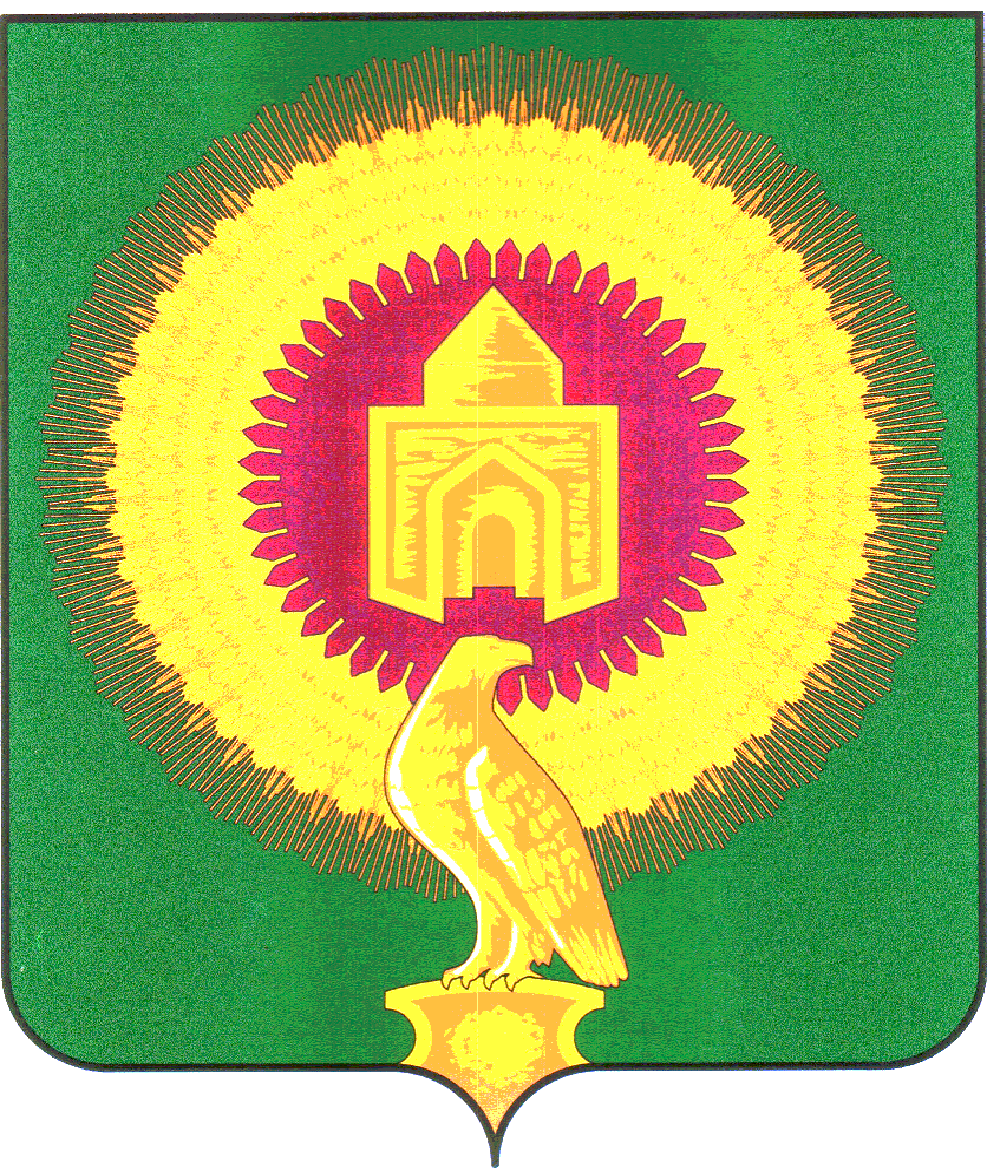 Глава сельского поселения                		                            В.А.БелоусУТВЕРЖДЕН       Постановлением Администрации Толстинского сельского поселения Варненского муниципального районаЧелябинской области    от 20.03.2017 года № 39Перечень должностей муниципальной службы Администрации Толстинского сельского поселения Варненского муниципального района Челябинской области и должностей, не относящихся к муниципальной службе, замещение которых связано с коррупционными рисками.Должности муниципальной службыЗаместитель Главы сельского поселения – начальник финансового отделаВедущий специалистСпециалист 1 категории          Специалист 2 категорииСпециалистДолжности, не отнесенные к муниципальной службеГлава сельского поселенияДиректор Муниципального учреждения культуры «Толстинская централизованная клубная система»АДМИНИСТРАЦИЯ ТОЛСТИНСКОГО СЕЛЬСКОГО ПОСЕЛЕНИЯВАРНЕНСКОГО МУНИЦИПАЛЬНОГО РАЙОНАЧЕЛЯБИНСКОЙ ОБЛАСТИПОСТАНОВЛЕНИЕОт  20.03.2017 г.  № 39с.ТолстыОб утверждении  Перечня должностей муниципальной службы Администрации Толстинского сельского поселения Варненского муниципального района Челябинской области и должностей, не относящихся к муниципальной службе, замещение которых связано с коррупционными рисками  В целях реализации Федерального закона от 25.12.2008 года № 273-ФЗ «О противодействии коррупции», руководствуясь постановлением Губернатора Челябинской области от 01.06.2009 года № 139 «О реестре коррупционно опасных должностей государственной службы в Челябинской области»          Администрация Толстинского сельского поселения Варненского муниципального района Челябинской области ПОСТАНОВЛЯЕТ:	1. Утвердить Перечень должностей муниципальной службы  Администрации Толстинского сельского поселения Варненского муниципального района Челябинской области и должностей, не относящихся к муниципальной службе, замещение которых связано с коррупционными рисками (далее именуется - Перечень).	2. Установить, что гражданин Российской Федерации, замещавший должность муниципальной службы, включенную в Перечень, утвержденный настоящим постановлением, в течение двух лет со дня увольнения с муниципальной службы:	1) имеет право замещать должности и выполнять работу на условиях гражданско-правового договора в коммерческих и некоммерческих организациях, если отдельные функции по государственному управлению этими организации входили в должностные (служебные) обязанности муниципального служащего  Администрации Толстинского сельского поселения Варненского муниципального района с согласия соответствующей комиссии по соблюдению требований к служебному поведению и урегулированию конфликтов интересов муниципальных служащих  Варненского муниципального района Челябинской области ;	2) обязан при заключении трудовых договоров и (или) гражданско-правовых договоров в случае, предусмотренном подпунктом 1 настоящего пункта, сообщать работодателю сведения о последнем месте муниципальной службы с соблюдением законодательства Российской Федерации о государственной тайне.	3. Опубликовать настоящее постановление на официальном сайте администрации Варненского муниципального района Челябинской области в разделе «Сельские поселения -Толстинское».	4. Контроль  за исполнением данного постановления возложить на Главу сельского поселения Белоус В.А.